Кулинарный словарь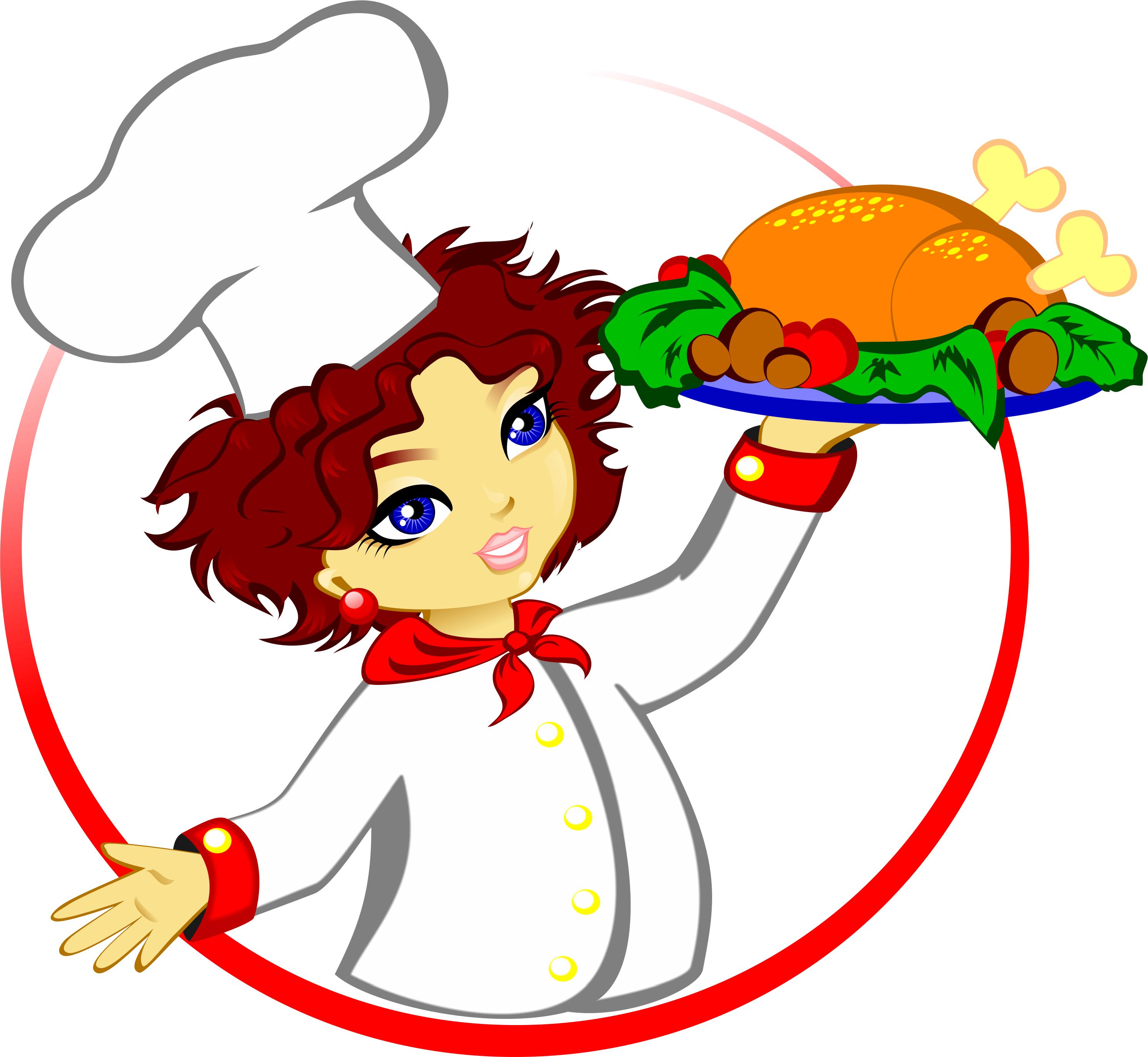 ААзу - второе блюдо из обжаренной мякоти говядины, свинины или баранины, тушёное с помидорами (томатным соусом), а также морковью.Амур белый - пресноводная рыба бассейна реки Амур.Антрекот - второе блюдо из кусков говядины величиной примерно с ладонь.Арахис - земляной орех.Ацидофилин - кисломолочный диетический продукт, приготавливаемый из молока при помощи специальных ацидофильных бактерий.ББекон - мясной продукт, приготовленный из нежирной свинины.Бефстроганов - второе блюдо из мелко нарезанных кусочков говядины под сметанным соусом.Бифштекс - второе блюдо (различают бифштекс натуральный и рубленый) из жареного стейка говядины.Ботвинья -холодный зеленый суп с вареной рыбой, приготовленный на хлебном квасе.Брынза - рассольный сыр из коровьего, козьего или овечьего молока.Брокколи - вид капусты (другое название - спаржевая капуста).Брутто - вес товара с упаковкой. В кулинарии — масса продукта до его первичной обработки.Буженина - жареная или залеченная свинина без костей со слоем шпика.ВВаниль - ароматная пряность, которую готовят из незрелых плодов (стручков) растения ваниль.Вареники - украинское национальное блюдо из теста с разнообразными начинками: из творога, ягод, фруктов, грибов, овощей.Варенье - вид десерта, который получают путём варки ягод и фруктов в сахарном сиропе. В отличие от повидла или джема, в варенье ягоды сохраняют форму, а не развариваются.ГГолубцы - второе блюдо из различного фарша, завернутого в капустные или виноградные листья.Горбуша - один из видов тихоокеанских лососей (розовый лосось).Горчица - острая приправа к различным мясным блюдам, которую готовят из семян одноимённого растения..ЖЖеле - сладкое блюдо, приготовленное из ягод, фруктов (свежих или замороженных), соков, сиропов и желатина.ЗЗаливное - холодное блюдо, приготовленное из мяса или домашней птицы, дичи или рыбы, бульона и желатина.Зельц - разновидность колбасных изделий, которые готовят из свиного и говяжьего шпика, языка, печени и других субпродуктов.ИИмбирь - пряность с приятным запахом и вкусом, приготовленная из высушенного корневища тропического растения.ККабареты - (менажницы) — специальная посуда, изготовленная из стекла или пластмассы для подачи закусок. Обычно имеет вид подноса, разделенного на несколько частей.Кальмары - морские головоногие моллюски, мясо которых является питательным продуктом.Кольраби - один из видов капусты (название переводится с немецкого как «капуста-репа»).Консервы - пищевые продукты, подвергнутые термической, химической или другой обработке для предотвращения от порчи при длительном хранении.Корнишоны - маленькие маринованные огурчики (длиной от 3 до 5 см).ЛЛавровый лист - высушенные листья лавра благородного, придающие пище своеобразный вкус и аромат.Лангет - второе блюдо, порционные ломтики жареной говядины.Лимонная кислота - бесцветные кристаллы, хорошо растворимые в воде. Используется в качестве регулятора кислотности, а также консерванта.ММакрурус (долгохвост) — морская рыба.Меню - перечень блюд и напитков.Миксер - прибор для быстрого размешивания холодных напитков, сбивания яиц, приготовления коктелей, кремов, соусов и т. д.Минтай - морская рыба.Мойва - мелкая морская рыба.Морс - освежающий напиток, приготовленный из охлажденного фруктового или ягодного отвара с сахарным песком.Мускатный орех - плод тропического растения. Пряность со жгучим вкусом и специфическим ароматом.ННавага - морская рыба.Налим - морская и пресноводная рыба.Нетто - чистый вес товара без упаковки. В кулинарии — вес продукта после первичной обработки.ООкорок - продукт, приготовленный из тазобедренной или плечелопаточной части мясных туш.ППалтус - морская донная рыба.Панировка - обваливание кусочков мяса, рыбы или других продуктов в муке, яйце и панировочных сухарях перед обжариванием.Пастернак - пряный овощ.Пикули - набор маринованных овощей.Пицца - традиционное итальянское блюдо, поджаристая лепешка из дрожжевого теста с различными начинками.Плов - нациоанльное блюдо народов Средней Азии, приготавливаемое чаще всего из риса и мяса.РРагу - второе блюдо, приготовленное путем тушения кусочков мяса, рыбы, птицы, дичи, овощей или грибов.Роллы - блюдо японской кухни, представляющее собой рулетики (другое название роллов - суши-рулеты), в которых начинка заворачивается в лист нори (предварительно высушенные и измельчённые прессованные водоросли), тонкий омлет, соевую бумагу или лист растения периллы.Ростбиф - второе блюдо из целого куска говядины.ССайра - морская рыба.Салака (балтийская сельдь) — морская рыба.Сифон - прибор для газирования воды, соков и других налитков.ТТворог - кисломолочный диетический продукт, получаемый сквашиванием молока и последующим частичным удалением сыворотки.Тефтели - второе блюдо из мяса или рыбы в виде шариков. Тефтели могут быть тушеными, запеченными или жареными.Тостер - электроприбор для приготовления гренок — поджаренных ломтиков хлеба.УУгорь - рыба змеевидной формы.Уха - суп из различной рыбы. Русское национальное блюдо.Урюк - сушеные плоды абрикосов с косточками.ФФазан - полевая дичь.Филе - мякоть мяса или рыбы, освобожденная от костей.Фритюр - разогретый жир или смесь нескольких жиров для обжаривания различных продуктов.ХХамса (анчоус) — мелкая морская рыба.Хариус - пресноводная рыба.ЦЦедра - измельченная или натертая высушенная апельсиновая или лимонная корка, употребляемая для ароматизации различных блюд.Цикорий - многолетнее травянистое растение, корни которого используют для приготовления кофейных напитков.ЧЧеремша - дикий вид чеснока.Чехонь - пресноводная рыба.ШШампиньоны - самые популярные культивируемые грибы в мире, которые используютсяв сыром, жареном, фаршированном, маринованном, консервированном или соленом виде.Шницель - второе блюдо из тонкого обжаренного пласта мяса.ЭЭскалоп - второе блюдо круглых ровных пластов мяса. Я